Сводный докладо ходе реализации и оценке эффективности муниципальных программ, финансируемых из бюджета муниципального района в 2019 годуУправление социально-экономического развития администрации Верхнеландеховского муниципального района, в соответствии с постановлением администрации Верхнеландеховского муниципального района от 06.12.2018 № 487-п «О порядке разработки, реализации и оценки эффективности муниципальных программ Верхнеландеховского муниципального района и Верхнеландеховского городского поселения», рассмотрев представленные отчеты администраторов муниципальных программ за 2019 год, выполнило оценку эффективности их реализации.Муниципальная программа «Управление имуществом Верхнеландеховского муниципального района                              Планируемое финансирование мероприятий в 2019 году в соответствии с программой составляло 1523,0 тыс. руб. средств бюджета муниципального района. Фактически использовано 1513,1 тыс. руб. В результате реализации муниципальной программы экономия денежных средств составила                  9,1 тыс. руб. В рамках реализации программы:Проведены кадастровые работы (подготовка межевых планов на два земельных участка и постановка их на государственный кадастровый учет);  Осуществлена оценка объектов казны (нежилые здания, объекты ЖКХ) Верхнеландеховского муниципального района и земельных участков, вовлекаемых в сделки;  3) Возмещены расходы по капитальному ремонту тепловых сетей и систем водоснабжения на сумму 1393,9 тыс. руб.  4) Исполнены налоговые обязательства, связанные с приватизацией муниципального имущества.  Мероприятия программы выполнены в полном объеме, степень эффективности реализации мероприятий составила 100 баллов.2. Муниципальная программа «Поддержка и развитие информационно-коммуникационных технологий в Верхнеландеховском муниципальном районе»Планируемое финансирование мероприятий в 2019 году в соответствии с  программой составляло 1756,8 тыс. руб. средств бюджета муниципального района. Фактически использовано 1695,1 тыс. руб. В результате реализации муниципальной программы достигнута экономия денежных средств в сумме 61,7 тыс. руб.В рамках реализации данной программы:Выполнено информационно-программное и аппаратное сопровождение внедренной информационно-аналитической и справочно-правовой системы «Гарант», используемой в администрации района, ее структурных подразделениях и муниципальных учреждениях;Продлены лицензионные соглашения на антивирусное программное обеспечение;  Осуществлялись поддержка и развитие информационных порталов в сети Интернет;Осуществлялись внедрение и использование электронного документооборота для передачи отчетности в федеральные и региональные исполнительные органы (ФНС, Росстат, ФСС РФ, ПФ РФ);Приобретены неисключительные права на использование подсистемы «Формирование реестра расходных обязательств», ПО ВипНЕТ для защиты каналов электронного взаимодействия;Производились обслуживание программного обеспечения и техническая поддержка бюджетного процесса в сельских поселениях, входящих в состав муниципального района.Мероприятия программы выполнены в полном объеме, степень эффективности реализации мероприятий составила 100 баллов.  3. Муниципальная программа «Охрана окружающей среды в  Верхнеландеховском муниципальном районе»Планируемое финансирование мероприятий в 2019 году в соответствии с  программой составляло 1117,1 тыс. руб. средств бюджета муниципального района. Фактически использовано 1039,4 тыс. руб. В результате реализации муниципальной программы экономия денежных средств составила 77,7 тыс. руб.          В рамках реализации данной программы:В целях предупреждения и ликвидации болезней животных, их лечению, защите населения от болезней, общих для человека и животных, проведен отлов безнадзорных животных в соответствии поданных заявок от населения;       Проведены мероприятий по предупреждению и ликвидации болезней животных, их лечению, защите населения от болезней, общих для человека и животных, в части организации проведения мероприятий по содержанию сибиреязвенных скотомогильников;  Участие в организации деятельности по сбору (в том числе раздельному сбору) и транспортировки твердых коммунальных отходов на территории сельских поселений;Выполнены проектные и изыскательские работы по объекту «Рекультивация закрытой санкционированной свалки поселка Верхний Ландех»;Проведено мероприятие по озеленению территорий, акция «Наш район в цвету»;  В рамках проведения мероприятий  согласно переданных полномочий   осуществляется организация ритуальных услуг и содержание мест захоронения на территории поселений;Размещение публикаций в официальных изданиях СМИ извещений о проведении обсуждений материалов оценки воздействия на окружающую среду.Кроме того, проведена информационно-разъяснительная работа с гражданами о порядке обращения с отходами при их сборе и вывозе, об охране окружающей среды (4 встречи). Проведены мероприятия по повышению экологической культуры населения в библиотеках, школах, центрах культуры и досуга поселений. В результате рейдовых мероприятий по соблюдению правил благоустройства  и санитарного содержания  городского и сельских поселений района выдано 1 предостережения, 18 предупреждений.   В рамках месячника о санитарной очистке и благоустройстве населенных пунктов района организовано и проведено 5 субботников с привлечением жителей по уборке мест общественного пользования, прилегающих к организациям и предприятиям территорий в населенных пунктах, мест захоронений, памятников погибшим в годы Великой Отечественной войны. В районной газете размещены 10 публикаций  по вопросам охраны окружающей среды.   Степень эффективности реализации мероприятий программы составила 100 баллов.4.    Муниципальная программа «Содействие развитию малого и среднего предпринимательства в Верхнеландеховском муниципальном районе».Планируемое финансирование мероприятий в 2019 году в соответствии с  подпрограммой составляло 42,5 тыс. руб. средств бюджета муниципального района.  Денежные средства, предусмотренные на реализацию муниципальной программой не использованы.В 2019 году Координационный совет по развитию малого и среднего предпринимательства при администрации района рассмотрел заявку ИП, главы КФХ Пушкина А.В. о предоставлении субсидии на возмещение части затрат по приобретению сельскохозяйственной техники. В связи с тем, что документы представлены с нарушением установленных требований, заявителю в получении субсидии отказано.  Негативные социально-экономические эффекты отсутствовали, выполнить расчет степени эффективности муниципальной программы не представляется возможным.В рамках муниципальной программы в целях формирования благоприятного климата для развития малого и среднего предпринимательства проведены следующие мероприятия, не требующие финансирования:- проведен семинар-совещание об итогах деятельности сельхозпроизводителей района за 2018 год и мерах государственной поддержки;- в рамках празднования Дня российского предпринимательства и повышении роли малого и среднего предпринимательства, в районной газете «Сельские зори» подготовлен материал об эффективных предпринимателях района;- ко Дню работников сельского хозяйства и перерабатывающей промышленности в районной газете «Сельские зори» подготовлен информационный материал о работниках сельского хозяйства и итогах уборочной кампании;-  состоялась выездная встреча представителей Центра  компетенций в сфере сельскохозяйственной кооперации и поддержки фермеров Ивановской области АНО Центр «Мой бизнес» с руководителями крестьянских (фермерских) хозяйств по вопросам мер государственной поддержки сельхозпроизводителей в Ивановской области;-  проведено заседание Координационного Совета по вопросам реализации муниципальной программы по развитию малого и среднего предпринимательства в 2019 году;- вручены благодарности администрации района руководителю ООО «Милана» Габибову Г.Д., ИП Погодиной Т.В. в связи с 20-летием осуществления предпринимательской деятельности.         Осуществлялись мероприятия по информационной и консультационной поддержке субъектов МСП через официальный сайт администрации района в сети Интернет.                 5. Муниципальная программа «Развитие образования Верхнеландеховского муниципального района» Планируемое финансирование мероприятий в 2019 году в соответствии с  программой составляло 43754,1 тыс. руб. средств бюджета муниципального района. Фактически использовано – 42427,1 тыс. руб. В результате реализации муниципальной программы сэкономлены денежные средства в сумме 1327,0 тыс. руб. Эффективное использование бюджетных средств достигнуто за счет экономного потребления энергоресурсов по МКОУ Мытская СОШ и МКОУ Верхнеландеховская СОШ, экономии по заработной плате из-за болезни работников дошкольных учреждений, а также за счет снижения стоимости ремонтных работ по сравнению с первоначальной в МКОУ Мытская СОШ по результатам аукциона.Подпрограмма «Дошкольное образование».Планируемое финансирование мероприятий в 2019 году в соответствии с  подпрограммой составляло 12864,9 тыс. руб. средств бюджета муниципального района. Фактически использовано 12483,3 тыс. руб.Мероприятия подпрограммы выполнены в полном объеме.   Обеспечено бесперебойное функционирование дошкольных учреждений;  Произведена выплата компенсации части родительской платы за присмотр и уход в соответствии с Законом Ивановской области;  В соответствии с нормативными затратами на образовательную деятельность произведены расходы на финансовое обеспечение общедоступного и бесплатного дошкольного образования;  Произведены расходы, связанные с приобретением учебников и учебных пособий, средств обучения, игр, игрушек;  Произведены расходы по присмотру и уходу за детьми-сиротами и детьми, оставшимися без попечения родителей в муниципальных дошкольных образовательных учреждениях.Степень эффективности реализации мероприятий составила 80 баллов.Подпрограмма «Общее образование».Планируемое финансирование мероприятий в 2019 году в соответствии с  подпрограммой составляло 23916,1 тыс. руб. средств бюджета муниципального района. Фактически использовано 23189,1 тыс. руб.Обеспечено бесперебойное функционирование подведомственных общеобразовательных учреждений, организован подвоз сельских школьников  в школы;  В соответствии с нормативными затратами произведены расходы на финансовое обеспечение государственных гарантий реализации прав на получение общедоступного и бесплатного дошкольного, начального общего, основного общего, среднего общего образования в муниципальных образовательных организациях (обеспечение учебного процесса, выплата заработной платы, приобретения учебной литературы, игр, игрушек);  Произведен текущий ремонт наружных кирпичных стен и косметический ремонт коридоров в МКОУ Верхнеландеховская средняя школа;  Реализованы мероприятия по капитальному ремонту кровельного покрытия здания, отремонтированы входная дверная группа и туалеты в МКОУ Мытская средняя школа.  Мероприятия подпрограммы выполнены в полном объеме. Степень эффективности реализации мероприятий составила 80 баллов.Подпрограмма «Дополнительное образование».Планируемое финансирование мероприятий в 2019 году в соответствии с  подпрограммой составляло 2680,1 тыс. руб. средств бюджета муниципального района. Фактически использовано 2494,5 тыс. руб.Обеспечено бесперебойное функционирование учреждений дополнительного образования; Обеспечено доведение средней заработной платы педагогическим работникам до 100% от средней зарплаты учителей в Ивановской области.Мероприятия подпрограммы выполнены в полном объеме. Степень эффективности реализации мероприятий составила 90 баллов.Подпрограмма «Отдых, оздоровление и занятость детей».Планируемое финансирование мероприятий в 2019 году в соответствии с  подпрограммой составляло 221,6 тыс. руб. средств бюджета муниципального района. Фактически использовано 221,5 тыс. руб.В рамках подпрограммы обеспечена организация отдыха детей в каникулярное время в части организации двухразового питания в лагерях дневного пребывания. Проведены мероприятия по организации временной занятости несовершеннолетних детей в каникулярное время. Мероприятия подпрограммы выполнены в полном объеме, степень эффективности реализации мероприятий составила 80 баллов.Подпрограмма «Пожарная безопасность, энергосбережение и повышение энергетической эффективности в образовательных учреждениях».Планируемое финансирование мероприятий в 2019 году в соответствии с  подпрограммой составляло 992,9 тыс. руб. средств бюджета муниципального района. Фактически использовано 989,1 тыс. руб.Проведены мероприятия по пожарной безопасности образовательных учреждений;2) Проведены мероприятия по энергосбережению и повышению энергоэффективности образовательных учреждений.Мероприятия подпрограммы выполнены в полном объеме, степень эффективности реализации мероприятий составила 80 баллов.Подпрограмма «Обеспечение деятельности образовательных организаций».Планируемое финансирование мероприятий в 2019 году в соответствии с  подпрограммой составляло 3078,5 тыс. руб. средств бюджета муниципального района. Фактически использовано 3049,6 тыс. руб.В рамках подпрограммы произведены расходы по обеспечению деятельности МКУ «Верхнеландеховский ФМЦ».Мероприятия подпрограммы выполнены в полном объеме, степень эффективности реализации мероприятий составила 80 баллов.Таким образом, в 2019 году в рамках выделенного финансирования цель муниципальной программы «Развитие образования Верхнеландеховского муниципального района» по созданию условий для обеспечения стабильного функционирования сети действующих образовательных учреждений достигнута. Степень эффективности реализации мероприятий муниципальной программы составила 81 балл.	6. Муниципальная программа «Развитие транспортной системы Верхнеландеховского муниципального района».Планируемое финансирование мероприятий в 2019 году в соответствии с  программой составляло 7648,9 тыс. руб. средств бюджета муниципального района. Фактически использовано – 6705,7 тыс. руб. В результате реализации муниципальной программы достигнута экономия денежных средств в сумме 943,2 тыс. руб. Экономия в сумме 841,1 тыс. руб.   произошла вследствие проведения электронных аукционов и снижения начальной (максимальной) цены контрактов, направленных на развитие автомобильных дорог общего пользования. Кроме того, в 2019 году не осуществлялось транспортное обслуживание населения, соответственно контракты не заключались (экономия 93,2 тыс. руб.).Подпрограмма «Обеспечение безопасности дорожного движения».Планируемое финансирование мероприятий в 2019 году в соответствии с  подпрограммой составляло 174,0 тыс. руб. средств бюджета муниципального района. Фактически использовано 165,0 тыс. руб.В рамках подпрограммы произведены расходы по обеспечению участия команды района в областном конкурсе «Светофорчик». Разработаны проекты организации дорожного движения на автомобильные дороги в д. Князьково, с. Мыт и д. Симаково, пос. Верхний Ландех, сметная документация на установку дорожных знаков по                     ул. Восточная пос. Верхний Ландех. Установлены дорожные знаки на               ул. Комсомольская  с. Мыт.  Кроме того, в 2019 году проведены мероприятия, не требующие финансирования: информационно-пропагандистская работа по безопасности дорожного движения для  различных категорий участников дорожного движения, смотры-конкурсы среди учреждений   образования района, целевые профилактические мероприятия «Внимание-дети!», «Внимание-пешеход!», «Вежливый водитель» совместно с сотрудниками ОГИБДД. На классных часах в общеобразовательных учреждениях проводились семейные конкурсы, родительский всеобуч на знание правил дорожного движения. Осуществляется  ежегодное (апрель-май) обследование улично-дорожной сети района и маршрутов движения школьников для определения первоочередных работ по восстановлению дорожного полотна. Проводится ежегодное (август) обследование маршрутов движения школьников перед началом учебного процесса.Сотрудниками ОГИБДД проводятся мероприятия с педагогическим составом, детьми и родителями по обучению Правилам дорожного движения, профилактическая работа по обеспечению  безопасности дорожного движения с водителями школьных автобусов.Степень эффективности реализации мероприятий составила 90 баллов.Подпрограмма «Организация транспортного обслуживания населения».          Планируемое финансирование мероприятий в 2019 году в соответствии с  подпрограммой составляло 215,0 тыс. руб. средств бюджета муниципального района. Фактически перевозки населения по регулированным тарифам не осуществлялись.             В 2019 году в связи с заключением договора уступки прав требования (цессии) между МУП «Пестяковское АТП» и МУП «Пестяковское ЖКХ» произведена оплата возмещения расходов транспортного предприятия  в сумме 121,8 тыс. руб. за 2018 год.Степень эффективности реализации мероприятий подпрограммы составила -57 баллов. Ожидаемые результаты подпрограммы не достигнуты. Негативный социально-экономический эффект сложился в связи с необеспечением населения района транспортным обслуживанием.Подпрограмма «Развитие автомобильных дорог общего пользования местного значения Верхнеландеховского муниципального района».Планируемое финансирование мероприятий в 2019 году в соответствии с  подпрограммой составляло 7260,0 тыс. руб. средств бюджета муниципального района. Фактически использовано 6418,9 тыс. руб.   В результате снижения первоначальных цен запланированных мероприятий при проведении электронных аукционов, остаток бюджетных ассигнований составил            841,1 тыс. руб.   В рамках муниципальной подпрограммы проведена оценка автомобильных дорог Верхнеландеховского муниципального района.  Отремонтированы участки автомобильных дорог:                -  д. Кашарята – д. Данилово (192 м);   -  ул. Мира с. Мыт (273 м);   -  ул. Гагарина   (140 м),  ул. Крестьянская (180 м) п. Верхний Ландех;   -  ул. Колхозная с. Бараново. 3) Проведено устройство трубопереезда к д. Старая, подъезд к                         д. Баженово.                4)  Поизведен ремонт участка автомобильной дороги по ул. Комсомольская с. Мыт протяженностью 0,5 км.           5) Выполнен ямочный ремонт автодорог в щебеночном исполнении на участках автомобильных дорог:             - ул. Ломки, ул. Черемушки с. Кромы;             - ул. Новая с. Симаково;             - ул. Полевая, ул. Восточная, ул. Советская с. Мыт;             - д. Марьино, д. Баженово.            6)  Проведены мероприятия по содержанию автомобильных дорог местного значения вне границ населенных пунктов в границах муниципального района протяженностью 92,431 км и автомобильных дорог местного значения в границах населенных пунктов Кромского, Мытского и Симаковского сельских поселений протяженностью 44,325 км.            В связи с тем, что  мероприятия подпрограммы выполнены полностью, степень эффективности составила 100 баллов.  Степень эффективности реализации мероприятий муниципальной программы «Развитие транспортной системы Верхнеландеховского    муниципального района составила 98 баллов.                                                      7.    Муниципальная программа «Обеспечение доступным и комфортным жильем граждан Верхнеландеховского муниципального района».	Подпрограмма «Обеспечение жильем молодых семей».          Планируемое финансирование на предоставление молодым семьям социальной выплаты на приобретение жилья в соответствии с подпрограммой составляло 120,0 тыс. руб.           В виду отсутствия основного финансирования из областного и федерального бюджетов, запланированные мероприятия  подпрограммы не исполнены.     Негативные социально-экономические эффекты отсутствовали, выполнить расчет степени эффективности муниципальной подпрограммы не представляется возможным.           В рамках подпрограммы выполнены мероприятия, не требующие финансирования: создана база данных молодых семей; приняты документы от молодых семей - претендентов на участие в подпрограмме;   сформированы списки молодых семей, изъявивших желание участвовать в подпрограмме.     Подпрограмма «Поддержка граждан в сфере ипотечного жилищного кредитования». Финансирование на предоставление субсидии одной семье для оплаты первоначального взноса или погашение основной суммы долга при получении ипотечного кредита в 2019 году запланировано в  сумме 135,0 тыс. руб.            В виду отсутствия основного финансирования из областного и федерального бюджетов, запланированные мероприятия подпрограммы не исполнены.            Негативные социально-экономические эффекты отсутствовали, выполнить расчет степени эффективности подпрограммы не представляется возможным.    В рамках подпрограммы выполнялись мероприятия, не требующие финансирования: проводится информационно-разъяснительная работа среди населения по освещению цели программы, формируются отчеты об исполнении бюджетных средств, выделенных на предоставление субсидий.    Кроме того предоставлены межбюджетные трансферты бюджетам сельских поселений на осуществление переданных полномочий по обеспечению проживающих в поселении и нуждающихся в жилых помещениях малоимущих граждан в сумме 24,6 тыс. руб. Использованы полностью.8.  Муниципальная программа «Развитие физической культуры и спорта  Верхнеландеховском муниципальном районе».   	Планируемое финансирование мероприятий в 2019 году в соответствии с  программой составляло 56,0 тыс. руб. средств бюджета муниципального района. Фактически использовано 54,1 тыс. руб. Экономия бюджетных средств составила в сумме 1,9 тыс. руб.   В рамках выделенного финансирования программы выполнены все запланированные мероприятия. Реализация мероприятий позволила повысить уровень подготовки сборных команд и отдельных спортсменов на районных, зональных и  областных мероприятиях, способствовала улучшению состояния физического здоровья среди взрослого населения, увеличению численности занимающихся физической культурой и спортом, популяризации активного и здорового образа жизни среди органов местного самоуправления и велоспорта среди жителей района.  В течение года в рамках программы проведено 3 спортивных мероприятия различной направленности, в которых приняли участие около одной тысячи жителей  района: 1) спартакиада органов местного самоуправления в городе Шуя;                                                                                                                                                                            2) ФСК ГТО в городе Иваново; 3) спортивный праздник «Зима - пора спортивная».  Организованы и проведены физкультурно-оздоровительные мероприятия районного уровня среди детей и подростков:- районная Спартакиада среди школьников;- районный праздник «Команда нашего двора»;- спортивный праздник «Малышок»;- «Президентские тесты» и «Президентские спортивные игры».С целью укрепления здоровья учащихся, занятости их во внеурочное время, привлечения к занятиям физической культурой и спортом проведены районные соревнования по лыжным гонкам и мини-футболу.  Спортивная молодежь района приняла участие в спортивных и физкультурно-оздоровительных мероприятиях областного уровня:- областные соревнования по лыжным гонкам;- зональные соревнования по мини-футболу;- зональные соревнования по волейболу. Степень эффективности реализации мероприятий программы составила 100 баллов.9. Муниципальная программа «Молодое поколение  Верхнеландеховского муниципального района»Планируемое финансирование мероприятий в 2019 году в соответствии с  программой составляло 133,0 тыс. руб. средств бюджета муниципального района. Фактически использовано 106,7 тыс. руб. Экономия бюджетных средств составила 26,3 тыс. руб. Реализация мероприятий позволила повысить качество досуга для детей и молодежи, улучшить здоровье молодого поколения, повысить уровень информационно-правовой культуры детей и молодежи. В 2019 году в рамках программы проведены районные мероприятия, акции различной направленности, в которых  приняли участие более 750 человек.В рамках данной программы состоялись:	1) Мероприятие по поводу чествования ребят, получивших паспорта: участие в День России в патриотических акциях «Мы с Россией», «Мы граждане России»;            2) Встреча за круглым столом Главы района с  молодежью с целью  обсуждения проблем и задач молодых людей района, награждение активной молодежи, агитация выпускников школ о возвращении после учебы на работу в село. 3) В рамках празднования Дня Победы в каждом образовательном учреждении прошла акция «Георгиевская ленточка», «Свеча памяти» с целью возрождения и развития военно-патриотических традиций среди молодежи. В целях привлечения внимания молодого поколения к героическому прошлому нашего края проводился автопробег «Салют Победа». В целях патриотического воспитания подростков организованы и проведены мероприятия районного уровня:- районная военно-спортивная игра «Зарница»;- слет детских объединений «Радуга»;- районный конкурс патриотической песни «Славим Россию!»В рамках программы молодежь района приняли участие в мероприятиях областного уровня:- областной военно-патриотический праздник «Открытое небо»;- областной форум «Слет юных патриотов»;- областное мероприятие «Призывник года»;- областная военно-спортивная игра «Зарница».  В течение года учащиеся образовательных учреждений  приняли участие в областной игре «Умники и умницы Ивановского края». Одаренные школьники приняли участие в 5-ой Всероссийской научно-инновационной конференции «Открой в себе ученого».  Для детей и подростков района организованы и проведены фестивали  детского творчества «Рождественский подарок», «Светлый праздник». Проведены праздничное мероприятие ко Дню защиты детей, муниципальная елка отличников. Степень эффективности составила 100 баллов. 10.     Муниципальная программа «Забота и внимание».Планируемое финансирование мероприятий в 2019 году в соответствии с  программой составляло 1122,0 тыс. руб. средств бюджета муниципального района. Фактически использовано 1118,9 тыс. руб. Организация мероприятий социальной направленности в рамках выделенного финансирования в 2019 году позволила охватить более двух тысяч граждан пожилого возраста социально-значимыми мероприятиями.В связи с профессиональными праздниками, юбилейными датами коллективов, организаций и учреждений приобретены и вручены ценные подарки:  цветной сканер для детского сада «Сказка», памятные подарки Мытскому народному хору и  ОБУЗ Верхнеландеховская ЦРБ. Оказание финансовой поддержки позволило районному Совету ветеранов в течение 2019 года проводить различные мероприятия.   В рамках программы в течение 2019 года 21 человек получали муниципальную пенсию. Оказана материальная помощь 10 семьям, оказавшимся в трудной жизненной ситуации, малообеспеченным семьям в рамках акции «Соберем детей в школу».           Проведение мероприятий позволило в рамках программы реализовать комплекс мер, направленных на проявление заботы и внимания гражданам пожилого возраста. В течение года 20 пенсионеров-инвалидов смогли бесплатно посетить Мытский краеведческий музей. Степень эффективности составила 100 баллов.   11.  Муниципальная программа «Развитие культуры и туризма в Верхнеландеховском муниципальном районе»  Подпрограмма «Организация культурно-массовых мероприятий». Планируемое финансирование мероприятий в 2019 году в соответствии с  подпрограммой составляло 923,8 тыс. руб. средств бюджета муниципального района. Фактически использовано 922,7 тыс. руб.  Экономия бюджетных средств составила 1,1 тыс. руб. В 2019 году проведено 10 районных фестивалей, смотров, конкурсов, массовых мероприятий,  посещение которых составило 6862 чел.Средняя заработная плата работников культуры муниципального района доведена до средней заработной платы Ивановской области.В течение 2019 года художественные коллективы района приняли участие в областном мероприятии, посвященному Международному женскому дню.  Мероприятия программы выполнены в полном объеме, степень эффективности реализации муниципальной программы составила 100 баллов.12. Муниципальная программа «Предупреждение и ликвидация чрезвычайных ситуаций в Верхнеландеховском муниципальном районе»Планируемое финансирование мероприятий в 2019 году в соответствии с  программой составляло 152,5 тыс. руб. Фактически использовано                     27,5 тыс. руб.    Подпрограмма «Обеспечение финансирования непредвиденных расходов Верхнеландеховского муниципального района». Планируемое финансирование мероприятий в 2019 году в соответствии с  подпрограммой составляло 150,0 тыс. руб. средств бюджета муниципального района. Фактически в рамках программы использовано 25,0 тыс. руб.   на оказание единовременной материальной помощи двум семьям, пострадавшим от пожара. В 2019 году аварийно-восстановительных работ, связанных с ликвидацией стихийных бедствий и других чрезвычайных ситуаций в районе не было.Подпрограмма «Создание безопасных условий для проживания населения сельских поселений». Планируемое финансирование подпрограммы в сумме 2,5 тыс. руб. использовано в качестве межбюджетных трансфертов бюджетам сельских поселений на осуществление переданных полномочий по участию в предупреждении и ликвидации последствий чрезвычайных ситуаций в границах поселений и осуществлению мероприятий по обеспечению безопасности людей на водных объектах на территории сельских поселений полностью.  Считаем возможным оценить степень эффективности реализации муниципальной программы в 100 баллов.13.   Муниципальная программа «Повышение качества и доступности государственных и муниципальных услуг в Верхнеландеховском муниципальном районе»Планируемое финансирование мероприятий в 2019 году в соответствии с  программой составляло 2219,8 тыс. руб. средств бюджета муниципального района. Фактически использовано 2219,8 тыс. руб.  В 2019 году обеспечена организация предоставления государственных и муниципальных услуг на базе муниципального бюджетного учреждения «Верхнеландеховский многофункциональный центр оказания государственных и муниципальных услуг «Мои документы». Степень эффективности составила 100 баллов.14. Муниципальная программа «Организация деятельности органов местного самоуправления Верхнеландеховского муниципального района на решение вопросов местного значения»Планируемое финансирование мероприятий в 2019 году в соответствии с  программой составляло 24237,7 тыс. руб. Фактически использовано         23514,6 тыс. руб. В результате реализации муниципальной программы достигнута экономия денежных средств в сумме 723,1 тыс. руб.Подпрограмма «Обеспечение деятельности администрации Верхнеландеховского муниципального района»Планируемое финансирование мероприятий в 2019 году в соответствии с  подпрограммой составляло 16560,8 тыс. руб. средств бюджета муниципального района. Фактически использовано 16219,4 тыс. руб. 1) Осуществлялось исполнение полномочий по решению вопросов местного значения в соответствии с федеральными законами, законами Ивановской области и муниципальными правовыми актами; исполнение отдельных государственных полномочий, переданных федеральными законами и законами Ивановской области;  производились расходы на управление административными зданиями и транспортом:- обеспечено функционирование главы администрации и аппарата администрации района;-  обеспечена деятельность комиссии по делам несовершеннолетних и защите их прав;- обеспечена деятельность МКУ «Управление административными зданиями и транспортом администрации Верхнеландеховского муниципального района. Запланированные мероприятия выполнены в полном объеме.                                                                                               Степень эффективности реализации подпрограммы составила 100 баллов.Подпрограмма «Управление муниципальными финансами Верхнеландеховского муниципального района»Планируемое финансирование мероприятий в 2019 году в соответствии с  подпрограммой составляло 3410,5 тыс. руб. средств бюджета муниципального района. Фактически использовано 3124,3 тыс. руб.           В рамках реализации подпрограммы обеспечено исполнение функций финансового отдела администрации района           Степень эффективности реализации подпрограммы составила 100 балов.Подпрограмма «Обеспечение деятельности управления муниципального хозяйства администрации Верхнеландеховского муниципального района»Планируемое финансирование мероприятий в 2019 году в соответствии с  подпрограммой составляло 3274,0 тыс. руб. средств бюджета муниципального района. Фактически использовано 3234,1 тыс. руб.             В рамках реализации подпрограммы обеспечено:           1)    исполнение полномочий по решению вопросов местного значения;            2)  исполнение полномочий, направленных на содержание управления муниципального хозяйства администрации района;             Степень эффективности реализации подпрограммы составила 100 баллов. Подпрограмма «Обеспечение деятельности отдела образования администрации Верхнеландеховского муниципального района» Планируемое финансирование мероприятий в 2019 году в соответствии с  подпрограммой составляло 907,4 тыс. руб. средств бюджета муниципального района. Фактически использовано 883,0 тыс. руб.  В рамках реализации подпрограммы обеспечено исполнение функций отдела образования Вернеландеховского района. Степень эффективности реализации подпрограммы составила 100 баллов.Подпрограмма «Иные мероприятия в области муниципального управления» Планируемое финансирование мероприятий в 2019 году в соответствии с  подпрограммой составляло 85,0 тыс. руб. средств бюджета муниципального района. Фактически использовано 53,7 тыс. руб. Экономия бюджетных средств составила 31,3 тыс. руб. В рамках реализации подпрограммы произведены:  1) представительские расходы;           2) расходы на выплату поощрений муниципальных служащих и памятных подарков; 3) расходы на публикацию нормативно-правовых актов органов местного самоуправления; 4) расходы на оплату членских взносов в Ассоциацию «Совет муниципальных образований Ивановской области»;   Мероприятия выполнены в полном объеме, степень эффективности реализации подпрограммы составила 100,0 баллов.   Таким образом, в 2019 году в рамках выделенного финансирования цель муниципальной программы «Организация деятельности органов местного самоуправления Верхнеландеховского муниципального района на решение вопросов местного значения» по реализации вопросов местного значения, отдельных государственных полномочий, повышению эффективности и результативности деятельности администрации района, повышению качества управления  выполнена. 15.   Муниципальная программа «Обеспечение функционирования систем жизнеобеспечения на территориях сельских поселений Верхнеландеховского муниципального района»   Планируемое финансирование мероприятий в 2019 году в соответствии с  программой составляло 850,0 тыс. руб. Фактически использовано 850,0 тыс. руб.    Мероприятия по организации в границах сельских поселений электро-, газо- и водоснабжения, водоотведения, снабжения населения топливом исполнено полностью.    Степень эффективности реализации программы составила 100 баллов.  16.   Муниципальная программа «Развитие градостроительной деятельности Верхнеландеховского муниципального района»    Планируемое финансирование мероприятий в 2019 году в соответствии с  программой составляло 503,7 тыс. руб., в том числе софинансирование из областного бюджета составило 498,6 тыс. руб.  Фактически использовано     448,3 тыс. руб. Экономия составила 55,3 тыс. руб.  В рамках программы обеспечена подготовка проектов внесения изменений в документы территориального планирования, правила землепользования и застройки.    Степень эффективности реализации программы составила 100 баллов. Начальник управления социально- экономического развития						      И.Н. ОсиповаМалышева О.А.  2-17-60                   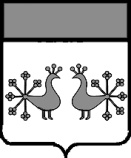 Ивановская  областьАДМИНИСТРАЦИЯВЕРХНЕЛАНДЕХОВСКОГО МУНИЦИПАЛЬНОГО   РАЙОНА155210 п.Верхний Ландехул.Первомайская, д.3тел.: 2-10-89, тел.(fax): 2-14-22e-mail: info@vlandeh-admin.ruОКПО 01518756; ОГРН 1023701700604ИНН 3708000733                 от     30.03.2020      №  99                               на  №             от           Главе Верхнеландеховскогомуниципального районаСмирновой Н.Н.